Catalogo de Productos para ventaINDICEAlmendras Garrapiñadas………………………………………………. Pág2Mojos……………………………………………………………………………. Pág3Queso de almendras………………………………………………………Pág4Rapaduras………………………………………………………………………Pág5Mermeladas…...................................................................Pág6Ron Miel….........................................................................Pág7Queso Semicurado…..........................................................Pág8Miel…....................................................................……………Pág9Bordados…..........................................................................Pág10Gofio……………………………………………………………………………....Pág11Pulseras y colgantes…………………………………………………………Pág12Grabados y vasijas……………………………………………………………Pág13Almendras Garrapiñadas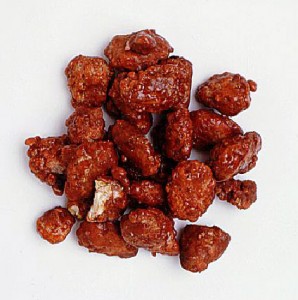 IngredientesAzúcarZumo de LimónAguaAlmendrasCantidad aproximada: 250grPrecio:4€Mojo Verde y Rojo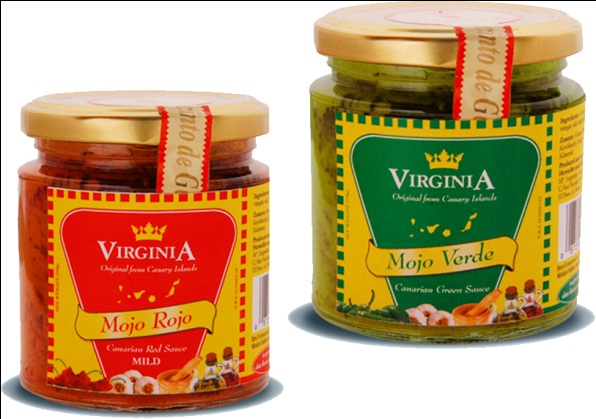 IngredientesAjoPimienta Verde o RojaCominos Cilantro VinagreAceite de olivaSalCantidad aproximada: 250mlPrecio: 3€Queso de Almendras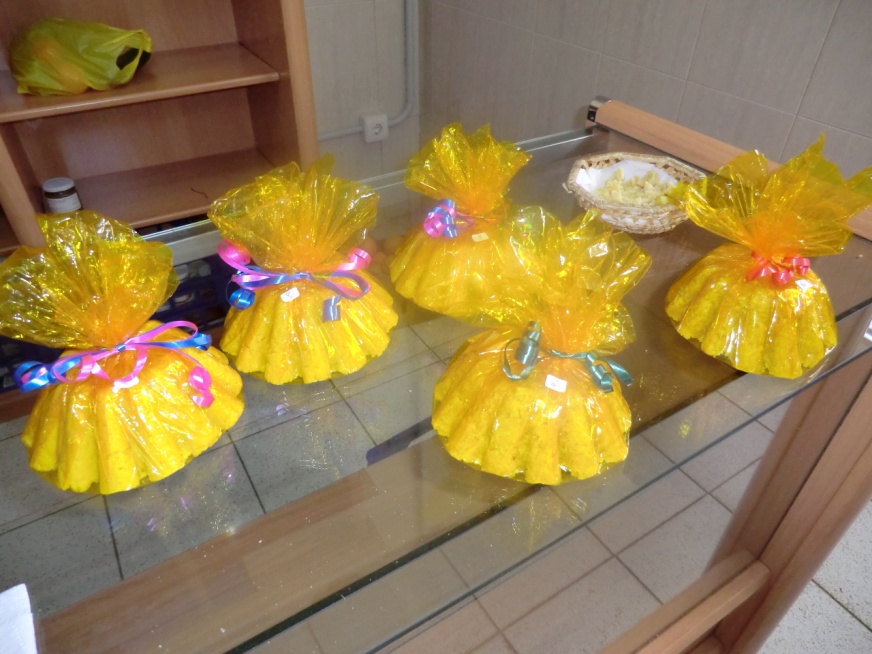 IngredientesAlmendrasAzúcarAguaLimónHuevosCanelaCantidad Aproximada: 250 grsPrecio: 9 €Rapaduras 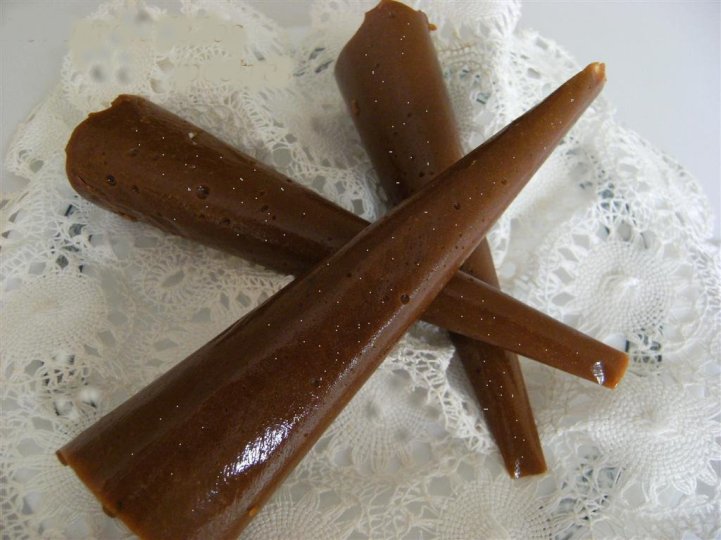 IngredientesAlmendrasMielAzúcarLimónMatalahúgaCanelaCantidad Aproximada: 250 grsPrecio: 4 €MermeladasDe Plátano, de higo, de papaya, de zanahoria.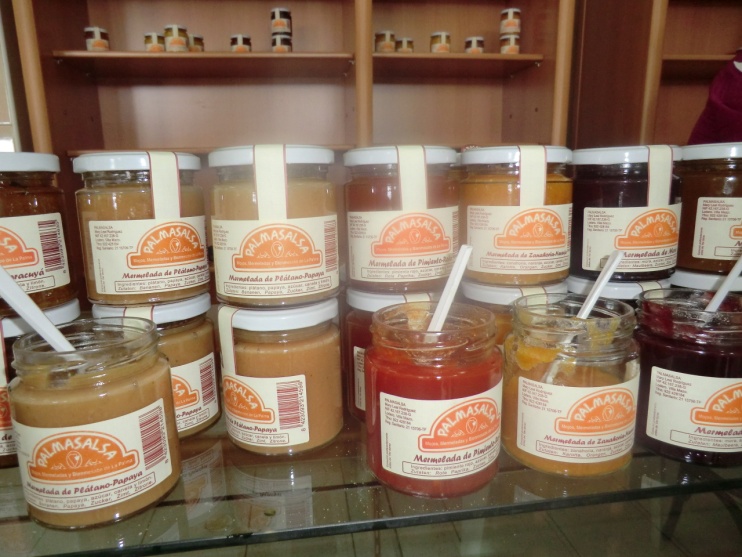 Cantidad Aproximada: 250grsPrecio:3€Ron Miel Aldea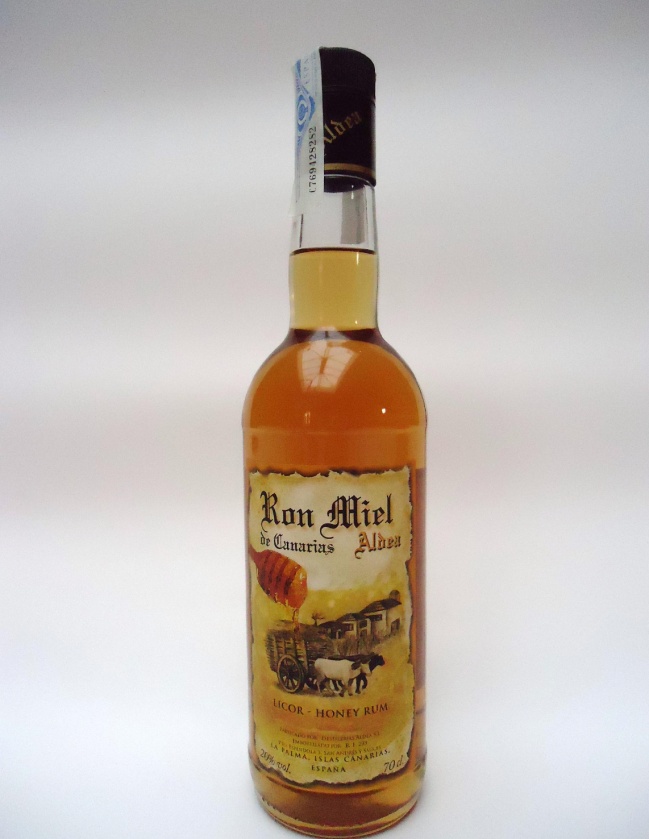 Cantidad Aproximada: 700mlPrecio:10€Queso Semicurado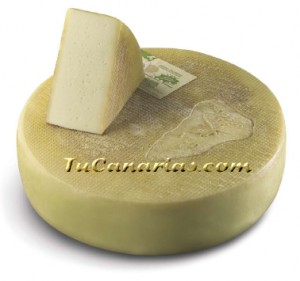 Peso Aproximado: 1.5kgPrecio: 15€Miel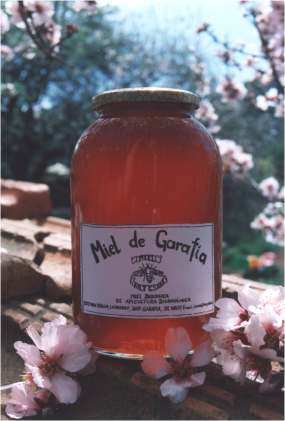 Cantidad Aproximada: ½ kgPrecio: 10€BordadosMarcador de libros					Imanes para nevera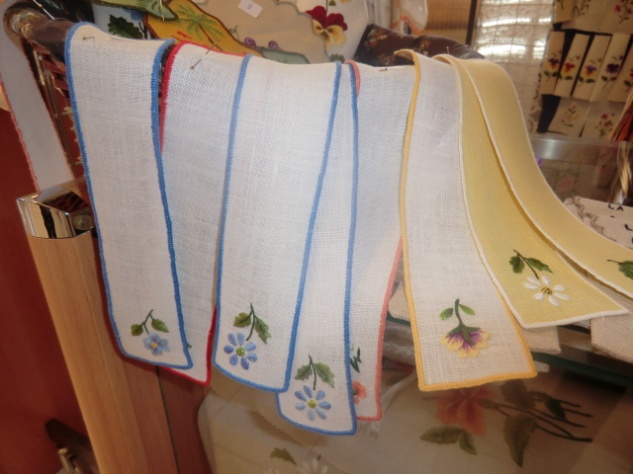 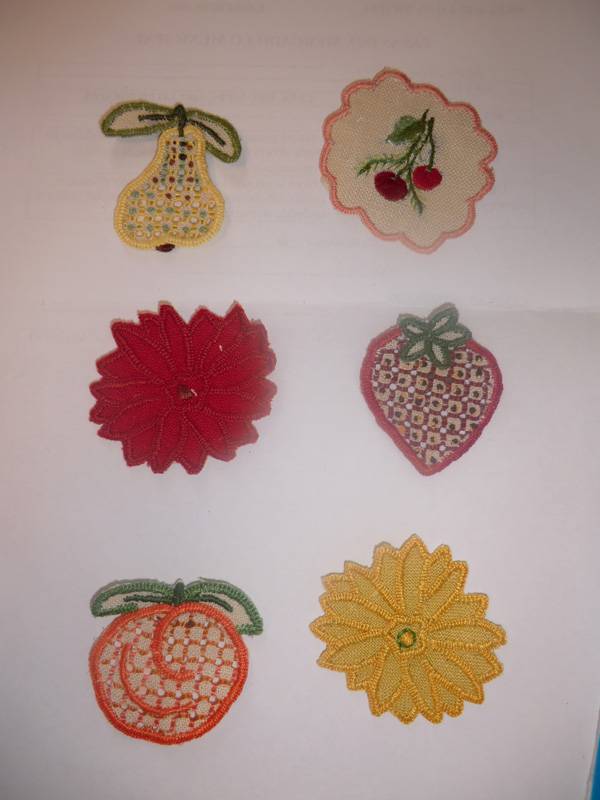 Pequeños cuadros 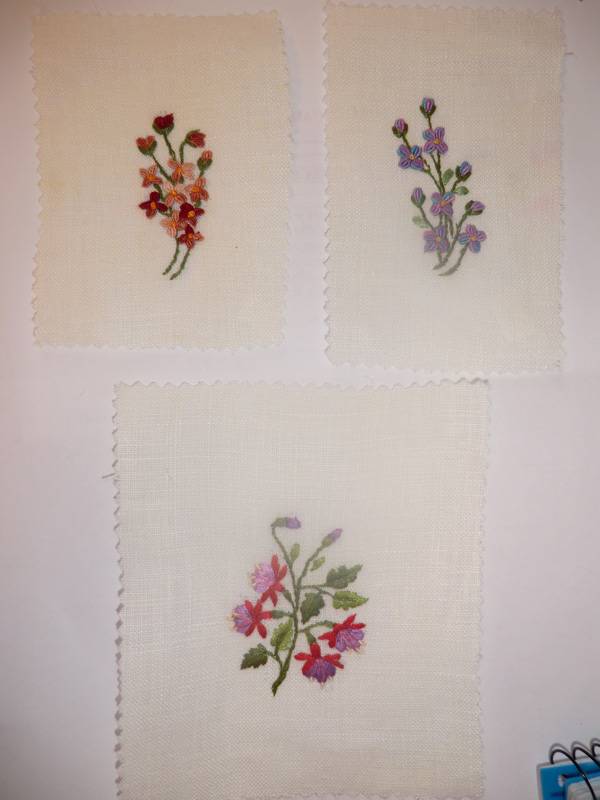 Descripción:Bordado hecho a mano, sobre tela de hilo Medida Aproximado: 	marcador  22 x  aprox.			Imanes nevera 1,5 x  aprox.			Cuadros 4,5 x . aproxPrecio:  Marcador 4.50 € unidad	Imán nevera 3 €unidad	Cuadros  5 € unidadGofioVariedades de Millo, Trigo y Mezcla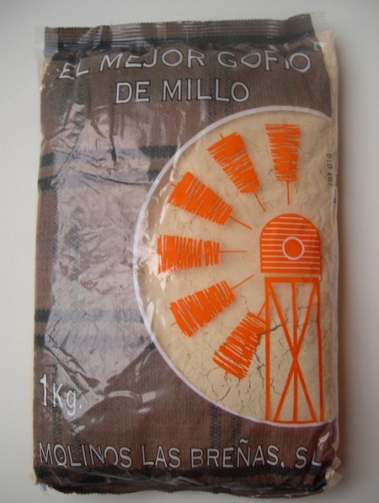 Descripción:  Cereal tostado y triturado.El gofio es un producto obtenido de la molturación, en molinos de piedra, del grano de cereal previamente tostado que ha estado presente en la dieta de la población canaria desde la antigüedad acompañando a cada una de las comidas, bien con la leche del desayuno, bien espolvoreado sobre potajes, cazuelas y caldos de pescado; en forma de pan (pelota o pella de gofio) o como postre (helado de gofio, gofio amasado con miel, caldo y frutos secos, etc.).El gofio se caracteriza por ser un alimento con alto valor nutritivo muy rico en minerales, sobretodo en hierro, zinc y magnesio. Además, es un alimento con bajo poder calórico.Peso: 1kgPrecio: 4€Pulseras Y Colgantes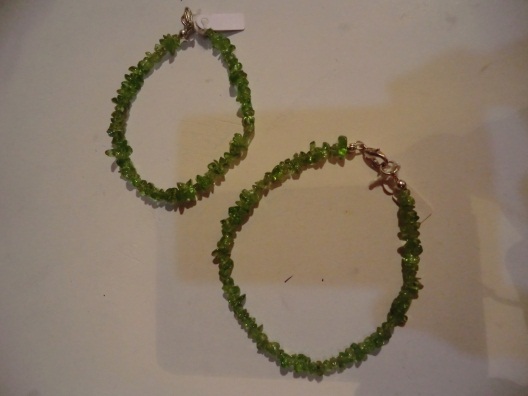 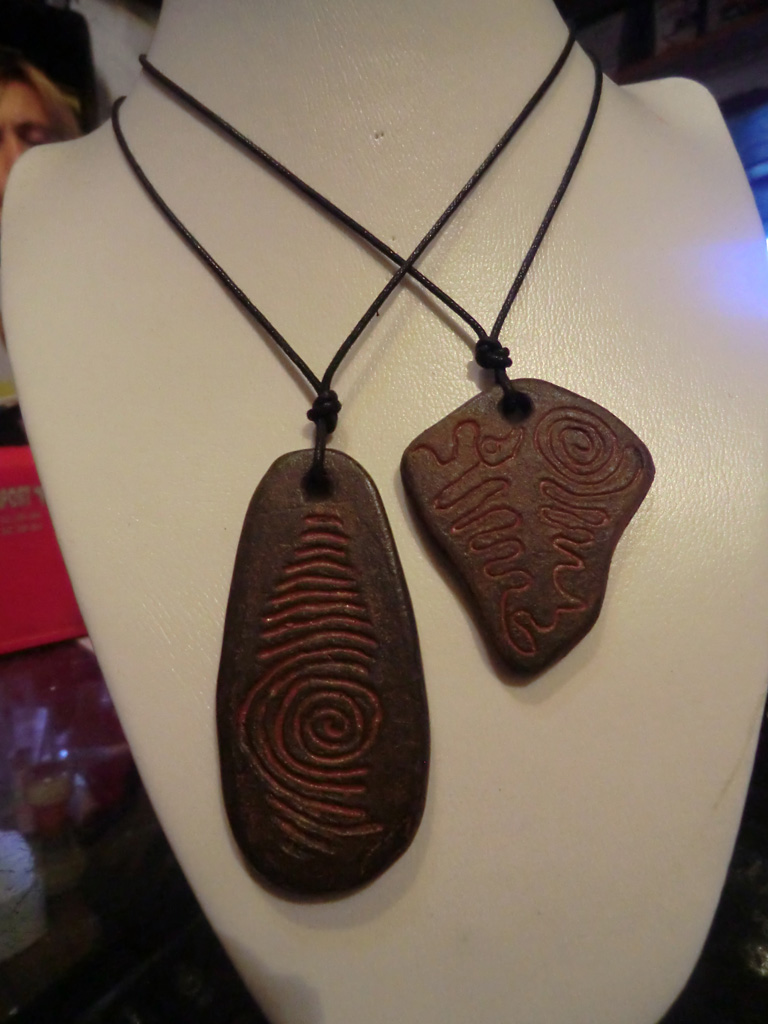 Descripción:Pulseras de olivina y colgantes fabricados a mano con símbolos autóctonos de los antepasados de Canarias (petroglifos)Peso aproximado: 80 grsPrecio: pulseras 5€ y colgantes 4.50€ Grabados rupestres y vasijas hechas a mano con barro cocido    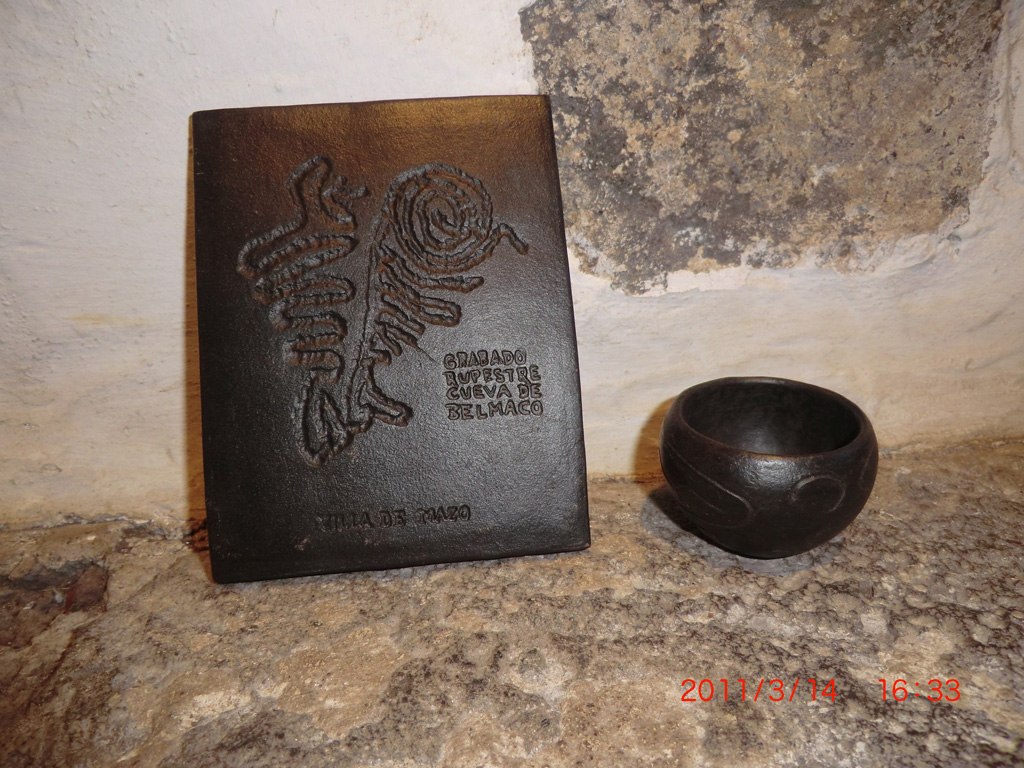 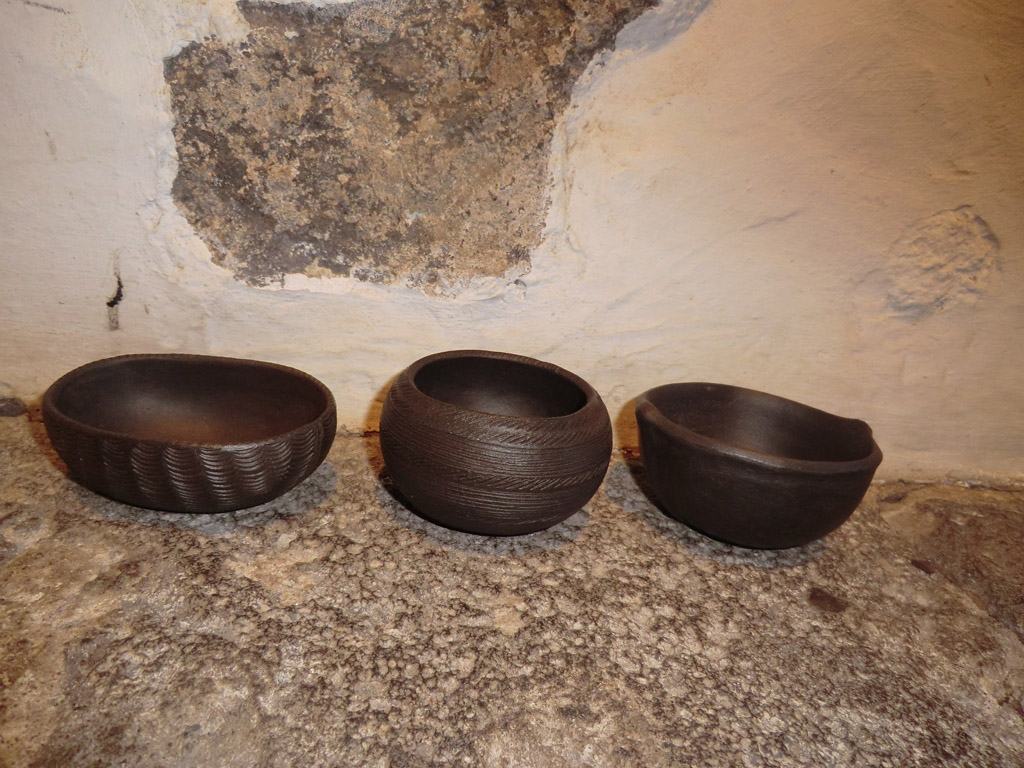 Descripción:Grabados rupestres en cuadro de barro cocido de un tamaño aprox.  12 x .Y vasijas hechas a mano con barro cocido (reproducciones aborígenes)  un tamaño aprox. 8x6 cmPeso aproximado: 200 grsPrecio: 	Cuadro grabado 10€	Vasijas 13 € 